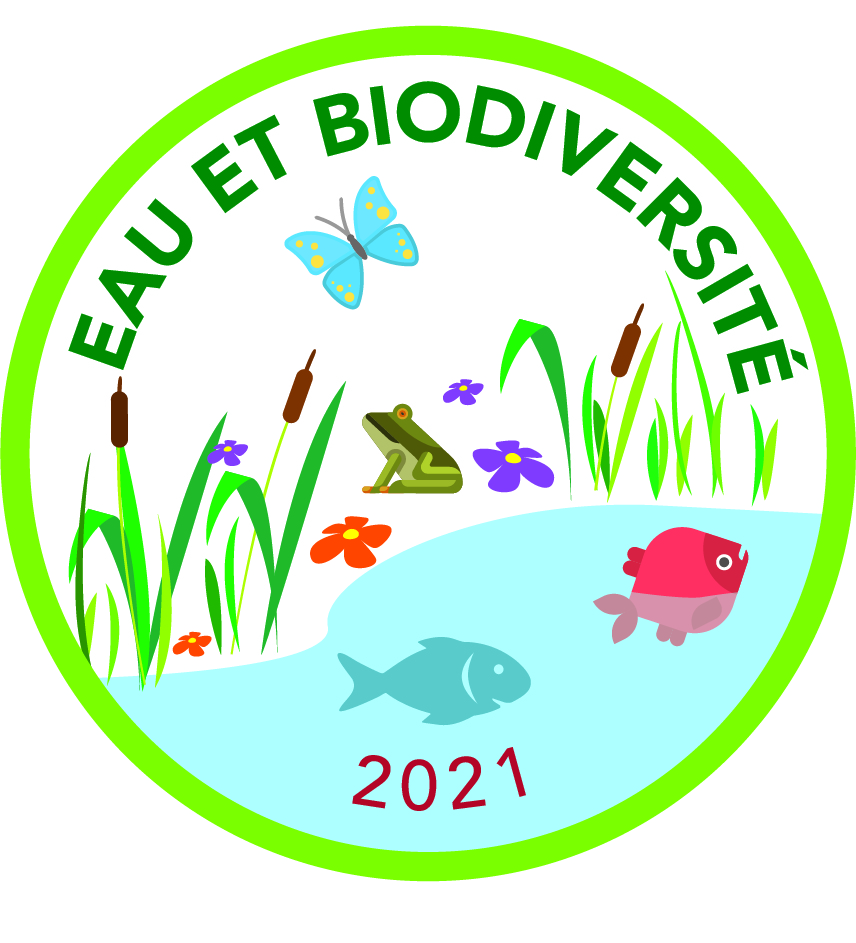 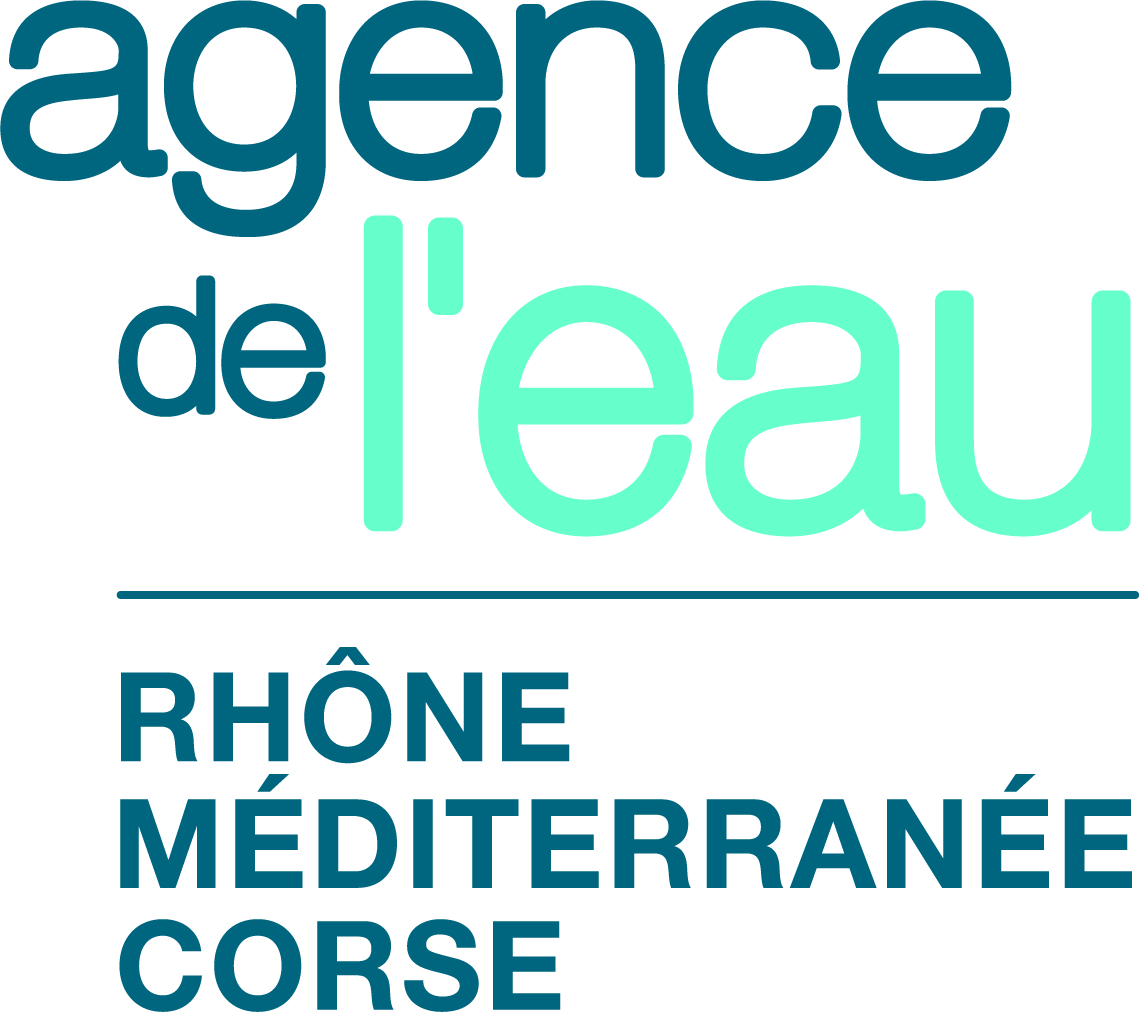 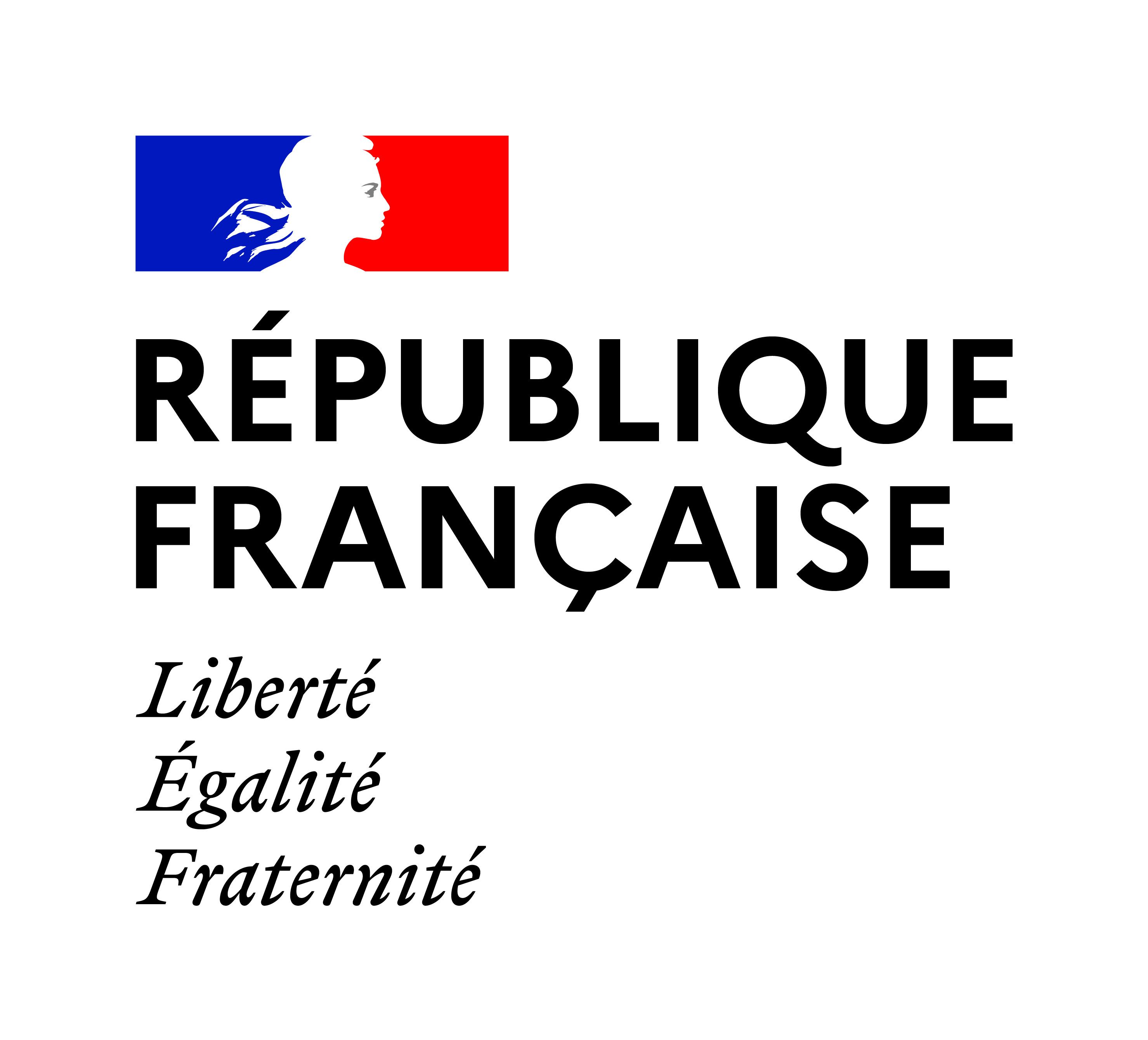 FORMULAIRE DE DEMANDE D’AIDE FINANCIEREAppel à projets 2021 de l’agence de l’eau Rhône Méditerranée Corseen faveur de l’eau et de la biodiversité Pour faciliter l’instruction de votre dossier, nous vous prions de compléter le présent formulaire de demande d’aide et joindre tous les éléments demandés : leur absence au dossier pourrait engendrer un retard dans l’instruction de votre demande par les services de l’agence.Votre dossier complet devra parvenir au plus tard le 30 avril 2021 à la délégation de l’agence dont vous dépendez (voir les « coordonnées »). Il est demandé un exemplaire papier dans une enveloppe mentionnant : APPEL A PROJETS 2021 – EAU-BIODIVERSITE, accompagné d’1 exemplaire sur support numérique.En cas de difficulté, prenez contact avec votre délégation pour une aide à la saisie.ATTENTION : Tout projet d’un montant inférieur à 10 000 € ne pourra faire l’objet d’une aide financière de l’Agence.1 – OBJET DE LA DEMANDE (résumé)2 – IDENTIFICATION DU DEMANDEURNom ou Raison Sociale : 	Adresse : 	Code postal: 	 Ville:	N° SIREN/SIRET: 	Tel: ……………………..		Courriel : 	Le demandeur a-t-il déjà bénéficié d'une aide de l'agence  de l’eau :	Oui 	Non Le demandeur de l’aide agit par délégation ou mandat	Oui 	Non 3 – PERSONNES à CONTACTERNom et prénom :	Qualité : 	Tel: …………………	Courriel : 	Nom et prénom : 	Qualité : 	Tel: …………………	Courriel : 	4 – PRESENTATION DU PROJETIl s’agit : 		d’études		 de travaux/investissements	 d’acquisition foncière  autre : 	Portant sur :  axe 1 - Les travaux de restauration de la ‘trame turquoise’ et de la circulation des espèces-cibles.  axe 2 - Les études de définition de la ‘trame turquoise’ et les études portant sur le lien entre le fonctionnement des milieux et la qualité de la biodiversité.Description (contenu, objectifs et livrables) : 	Ces travaux/investissements font-ils suite à un sinistre : 	  	OUI	     NONSi oui, date de l’évènement :	  et fournir l’arrêté Catastrophe naturelle Localisation du projet (remplir les 3 champs) :Commune : 	Sous bassin versant du SDAGE : 	Masse d’eau : 	Contrat : indiquer si le projet est intégré dans un contrat avec l’agence de l’eau et/ou un TEN (Territoire Engagé pour la Nature) et/ou toute autre procédure environnementale : 	Coût prévisionnel :	€      HT -    TTC* * Si la demande est sur le TTC, signer l’attestation en volet 7 du présent documentPlanning de réalisation : Date prévisionnelle d’engagement: ……………… de fin :	Plan de financement prévisionnel :5 – LISTE DES PIECES A FOURNIR Pièces à fournir et éléments détaillés selon la nature de l’opération :6 – DEMANDE ET ENGAGEMENTJe soussigné (e) (Nom, Prénom) : 	agissant en qualité de 	sollicite une aide financière de l'agence de l'eau Rhône Méditerranée Corse, pour la réalisation du projet objet de la présente demande (pour les collectivités, tenir à disposition la délibération sollicitant l’aide de l’agence de l’eau),atteste que le projet n’est pas engagé,certifie sur l’honneur l’exactitude des renseignements fournis,m’engage à informer l’agence de l’eau en cas de modification du plan de financement ou de toute autre modification du projet tel que décrit ci-dessus et dans les pièces annexées à la présente demande,certifie être en règle au regard de l’ensemble des déclarations sociales et fiscales ainsi que des cotisations et paiements correspondants,m’engage à respecter les obligations règlementaires, notamment à obtenir les autorisations administratives nécessaires à la mise en œuvre de l’opération et à respecter les règles de participation minimale au financement des projets d’investissement portés par des collectivités territoriales (article L1111-10 du code général des collectivités territoriales),certifie que l’opération faisant l’objet de la présente demande d’aide ne correspond pas à une opération imposée par l’autorité administrative au titre d’une mise en demeure ou condamnation, ou d’une mesure compensatoire.certifie avoir pris connaissance des conditions générales et particulières d’intervention de l’agence de l’eau consultable sur le site internet de l’agence de l’eau, et m’engage à assumer les obligations faites au bénéficiaire de l’aide en cas d’attribution,ne fait pas l’objet, de la part de la commission européenne, d’une injonction de récupération d’une aide.A ........................................, le .........................Le demandeur (signature et cachet)7– ATTESTATION DE NON RECUPERATION DE LA TVA (à joindre obligatoirement au dossier de demande d’aide lorsque le budget est présenté en TTC)Je soussigné (Nom, Prénom) …………………………………………………………………………………….……..……………………………………………………………………………………………………………..………………… agissant en qualité de (Qualité) …………………………………………………………………………………….....……………………………………………………………………………………………………………..………………… certifie sur l’honneur que (Dénomination complète) ………………………………………………………….….…………………………………………………………………………………………………………………  ne récupère pas la TVA sur les dépenses à engager au titre du projet (dénomination du projet objet de la demande d’aide)…………………………………………………………………………………………………….…..…………………………………………………………………………………………………………………   et sollicite l’aide de l’Agence sur un budget prévisionnel qui s’élève à ……………………….. € TTC.A ........................., le .........................Le demandeur (signature et cachet)8 – ACTIVITES ECONOMIQUES : DECLARATION CONCERNANT LA TAILLE ET LA SITUATION FINANCIERE  DE L’ENTREPRISEPréambule : Dès lors qu’elles concernent un ouvrage ayant un usage économique, les aides de l’agence de l’eau sont considérées comme aides d’Etat aux activités économiques et sont donc encadrées par la réglementation européenne.Un ou plusieurs ouvrage(s) est (sont)-il(s) concerné(s) par une activité économique ?Si OUI, veuillez renseigner les 2 parties suivantes : 8.1, 8.2  et 8.3Références : définitions mise en œuvre par la Commission UE (Communication de la Commission relative à la notion d'« aide d'État » visée à l'article 107, paragraphe 1, du traité sur le fonctionnement de l'Union européenne (2016/C 262/01)Définition de la notion d’entreprise et d’activité économique : Est considéré comme une « entreprise » par la réglementation communautaire des aides d’Etat : tout opérateur, quel que soit son statut juridique, qui exerce une activité économique en situation de concurrence. En conséquence : le terme « entreprise » ne concerne pas seulement les entreprises au sens du code du commerce français (SA  - SARL – SAS etc). Les structures de type association entrent donc dans le périmètre de définition de l’entreprise.La notion d’activité économique : c’est une activité consistant à offrir des biens ou des services sur un marché donné. Pour qualifier une activité « d’économique » l’un des critères déterminants est l’existence d’une rémunération correspondant à la contrepartie économique du service fourni = activité de marché donnant lieu à des prestations pouvant être facturées au prix du marché. Lorsqu’ils exercent une activité économique, les organismes publics, et notamment les collectivités territoriales, peuvent donc être des acteurs économiques.  Rappel concernant les PME : Sauf cas particulier « une entreprise n'est pas une PME si 25 % de son capital (ou des droits) est détenu par une collectivité ou un organisme public » (recommandation 2003/361/CE de la Commission du 6 mai 2003). Par extension, les collectivités territoriales seront donc considérées par l’Agence, et par principe, comme des grandes entreprises (partie 6.2)8.1 –DECLARATION CONCERNANT LA TAILLE DE L’ENTREPRISE8.2 - DECLARATION RELATIVE AUX AIDES DE MINIMISPréambule : Les aides d’Etat aux activités économiques sont encadrées par la réglementation européenne. L’agence apporte une partie de ses aides au titre du règlement général d’exemption européen dit « De minimis » n°1407/2013 du 18 décembre 2013, à l’exception du secteur de la pêche/aquaculture (règlement de minimis spécifique n°717/2014 du 27 juin 2014).Les pouvoirs publics qui allouent des aides de minimis ont l’obligation d’informer les entreprises bénéficiaires, du caractère de minimis des aides attribuées.La déclaration ci-dessous est à remplir sur la base de « l’entreprise unique », à savoir en prenant en compte les données de votre entreprise et les données des entreprises2 qui entretiennent avec vous au moins d’un des quatre liens suivants :une entreprise a la majorité des droits de vote des actionnaires ou associés d’une autre entreprise, une entreprise a le droit de nommer ou de révoquer la majorité des membres de l’organe d’administration, de direction ou de surveillance d’une autre entreprise, ouune entreprise a le droit d’exercer une influence dominante sur une autre entreprise en vertu d’un contrat conclu  avec celle-ci ou en vertu d’une clause des statuts de celle-ci, une entreprise actionnaire ou associée d’une autre entreprise contrôle seule, en vertu d’un accord conclu avec d’autres actionnaires ou associés de cette entreprise, la majorité des droits de vote des actionnaires ou associés de celle-ci.Madame ou Monsieur :................................................................................................................agissant en qualité de : ...............................................................................................................déclare sur l'honneur selon le détail ci-après : (cocher case(s) ; le non remplissage induit un traitement différent de votre demande, avec des implications sur votre aide). n’avoir reçu aucune aide de minimis durant les trois derniers exercices fiscaux dont celui en cours à la date de signature de la présente déclaration, avoir reçu, ou demandé mais pas encore reçu, les aides de minimis, durant les trois derniers exercices fiscaux dont celui en cours à la date de signature de la présente déclaration (remplir le tableau ci-dessous)L’entreprise sollicitant l’aide a-t-elle réalisé, au cours des trois derniers exercices fiscaux, dont celui en cours :une fusion ou une acquisition d’une autre entreprise ?une scission en deux ou plusieurs entreprises distinctes ?A ........................................................., le .........................................           Le demandeur (signature et cachet)8.3 –DECLARATION CONCERNANT LA SITUATION FINANCIERE DE L’ENTREPRISEDemandeur (nom ou Raison Sociale) :  	Intitulé du projet : 	Coût global du projet : 	Cadre réservé à l’agence de l’eau Rhône Méditerranée CorseDossier reçu le : ……………..…………Date d’enregistrement : ……………………….      N° interlocuteur : ……………..     N° de dossier DA : ……………………Dossier complet :          oui           nonPièces complémentaires :	- demande effectuée le : 	 	- par : 		- pièces complémentaires reçues le : 	Observations : Si oui, précisez :Pièce à produireJustificatif à joindre Délégation de service publicConvention de versement des aides en cas de gestion déléguée (modèle) Contrat de délégation de service public Délégation de maîtrise d’ouvrageConvention de versement des aides en cas de gestion déléguée (modèle) Convention de délégation de maitrise d’ouvrage Convention de mandat Conventions de mandat entre chaque mandant et le mandataire (modèle)- Autre :........................................................................................................................................................................................ Autre :........................................................................................................................................................................................ Autre :........................................................................................................................................................................................FinanceursMontant de la contribution attendue %Agence de l’eau = ………………………………….Département = ….……………………………………Région = …….……………………………………………Autres (Europe, privés…) :…………..………………………………………………………………………………………………………………€….……………………………€….……………………………€… ……………………………€… ……………………………€……..…%  …..…%  …..…%   …..…%   … ….%   Part d’autofinancement……………………………€…… ….%  Pièces générales communes à toute demande d’aide financière (joindre à l’envoi) :Pièces générales communes à toute demande d’aide financière (joindre à l’envoi) :Pièces générales communes à toute demande d’aide financière (joindre à l’envoi) :En cas de première demande d’aide ou de modification :En cas de première demande d’aide ou de modification :Pour les Etablissements Publics de Coopération Intercommunale (EPCI), joindre une copie des statuts et arrêté préfectoral associé.Pour tous, joindre un extrait de la situation au répertoire SIREN/SIRETPour les demandeurs d’aide agissant par délégation ou mandat, fournir les pièces prévues au volet 2.Pour les demandeurs d’aide agissant par délégation ou mandat, fournir les pièces prévues au volet 2.Pour les associations loi 1901, le formulaire CERFA dument complétéPour les associations loi 1901, le formulaire CERFA dument complétéMémoire technique explicatif  (une attention particulière sera accordé à la qualité de la demande : cartes, qualité des argumentaires, illustrations, photographies, …) : Présentation du territoire de réflexion dans lequel s’intègre le projet : échelle géographique (corridor écologique SRCE/SRADDET, bassin versant, intercommunalité,…) et description des outils territoriaux dans lequel s’intègre le projet (SAGE, contrats, NATURA 2000, Parcs, …),le cadre du projet (plan de gestion,…),les enjeux eau et biodiversité : état des lieux à l’échelle de ce territoire justifiant l’intérêt du projet. Préciser notamment si le projet porte sur : des zones humides avec des fonctions hydrologiques, hydrauliques et biogéochimiques dégradées selon les principes de l’orientation fondamentale n°6 du SDAGE Rhône-Méditerranée 2016-2021,des espèces relevant d’un Plan national d’action (PNA) ou d’intérêt régional pour les projets de restauration des milieux,un espace de bon fonctionnement de cours d’eau ou de zone humide.la politique du maitre d’ouvrage dans la biodiversité sur son territoire (partenariats, historique des actions conduites,…),type de livrables suite à la réalisation de l’opération (rapport d’étude, acte notarié, devis de travaux,…),le plan de financement du projet.Mémoire technique explicatif  (une attention particulière sera accordé à la qualité de la demande : cartes, qualité des argumentaires, illustrations, photographies, …) : Présentation du territoire de réflexion dans lequel s’intègre le projet : échelle géographique (corridor écologique SRCE/SRADDET, bassin versant, intercommunalité,…) et description des outils territoriaux dans lequel s’intègre le projet (SAGE, contrats, NATURA 2000, Parcs, …),le cadre du projet (plan de gestion,…),les enjeux eau et biodiversité : état des lieux à l’échelle de ce territoire justifiant l’intérêt du projet. Préciser notamment si le projet porte sur : des zones humides avec des fonctions hydrologiques, hydrauliques et biogéochimiques dégradées selon les principes de l’orientation fondamentale n°6 du SDAGE Rhône-Méditerranée 2016-2021,des espèces relevant d’un Plan national d’action (PNA) ou d’intérêt régional pour les projets de restauration des milieux,un espace de bon fonctionnement de cours d’eau ou de zone humide.la politique du maitre d’ouvrage dans la biodiversité sur son territoire (partenariats, historique des actions conduites,…),type de livrables suite à la réalisation de l’opération (rapport d’étude, acte notarié, devis de travaux,…),le plan de financement du projet.NATURE D’OPERATIONDOCUMENTS A FOURNIR (cochez si fourni)DOCUMENTS A FOURNIR (cochez si fourni)5.1 TRAVAUX ET ACQUISITIONS FONCIERESEléments communs à tout type de travauxDescription des actions retenues : contenu et objectifs du plan de gestion auxquels elles se réfèrent, caractéristiques techniques, linéaire ou surface concernée, acquisition ou maitrise foncière. Préciser les gains attendus vis-à-vis du fonctionnement des milieux aquatiques.5.1 TRAVAUX ET ACQUISITIONS FONCIERESEléments communs à tout type de travauxEchéancier de réalisation, détaillant les différentes phases de l’opération5.1 TRAVAUX ET ACQUISITIONS FONCIERESEléments communs à tout type de travauxDétail du coût du projet (par grand poste, ou selon détail estimatif)5.1 TRAVAUX ET ACQUISITIONS FONCIERESEléments communs à tout type de travauxCarte de situation du projet dans le territoire et plan du projet (échelle comprise entre 1/2000 et 1/5000) où figurent :le schéma et les caractéristiques des aménagements existants et projetés pour les travaux ;les parcelles à acquérir, le numéro cadastral et l’estimation du prix d’achat validé par une autorité compétente si possible (France Domaine, Conseil départemental SAFER, notaire, cabinet d’expertise) pour les acquisitions.5.1 TRAVAUX ET ACQUISITIONS FONCIERESEléments communs à tout type de travauxMoyens projetés pour le suivi et l’évaluation pour mesurer l’efficacité des actions. Préciser  les outils déployés (indicateurs Rhomeo, espèces cibles)5.1 TRAVAUX ET ACQUISITIONS FONCIERESEléments communs à tout type de travauxEtat d’avancement des procédures règlementaires (dépôt en préfecture, enquête publique en cours,…)5.2 ETUDES ET DONNEESEléments communs à tout type d’étudesCahier des charges de l’étude5.2 ETUDES ET DONNEESEléments communs à tout type d’étudesEstimation des coûts des études et des coûts des missions d’assistance (à maîtrise d’ouvrage, à maître d’œuvre) 5.2 ETUDES ET DONNEESEléments communs à tout type d’étudesUne attestation du versement des données naturalistes dans le système d’information pour la nature et les paysages (SINP)5.2 ETUDES ET DONNEESEléments communs à tout type d’étudesAvertissement :Pour le solde financier des études (essais, mesures ou expériences), le titulaire est tenu de transmettre les données sous forme électronique (y compris les données brutes en format exploitable) et de fournir un exemplaire au moins du rapport papier, un exemplaire en pdf autorisant la recherche plein texte ainsi que les autres fichiers numériques. Il l’accompagne d'un résumé.En application des articles L 124.1 à L 124.8 du Code de l’environnement, les résultats de l’étude devront être mis à disposition du public (hors données confidentielles énumérées par la Convention D’Aarhus) et publiés sur documentation.eaufrance.fr.Avertissement :Pour le solde financier des études (essais, mesures ou expériences), le titulaire est tenu de transmettre les données sous forme électronique (y compris les données brutes en format exploitable) et de fournir un exemplaire au moins du rapport papier, un exemplaire en pdf autorisant la recherche plein texte ainsi que les autres fichiers numériques. Il l’accompagne d'un résumé.En application des articles L 124.1 à L 124.8 du Code de l’environnement, les résultats de l’étude devront être mis à disposition du public (hors données confidentielles énumérées par la Convention D’Aarhus) et publiés sur documentation.eaufrance.fr.ELEMENTS SPECIFIQUES RELATIFS AUX NATURES D’OPERATION 5.2. ETUDES ET 5.1. TRAVAUXELEMENTS SPECIFIQUES RELATIFS AUX NATURES D’OPERATION 5.2. ETUDES ET 5.1. TRAVAUXELEMENTS SPECIFIQUES RELATIFS AUX NATURES D’OPERATION 5.2. ETUDES ET 5.1. TRAVAUXELEMENTS SPECIFIQUES RELATIFS AUX NATURES D’OPERATION 5.2. ETUDES ET 5.1. TRAVAUXa/ cours d’eau- linéaire de cours d’eau (restauré, préservé) par le projet (km) : …………………………………………………………………………………..- N° de la masse d’eau : ………………………………………………………..- N° ROE de l’ouvrage (si continuité) : ………………………………………..b/ zones humides- Surface de zone humide (achetée, restaurée, préservée) concernée par le projet (ha) : ………………………………………- référence de la zone humide issue des inventaires portée à connaissance de l’Etat lorsqu’il existe : 	c/ Travaux ou études réalisés en régieSi tout ou partie du projet est réalisé en régie NB : les missions d’encadrement et de coordination administrative interne ne sont pas éligibles. Si tout ou partie du projet est réalisé en régie NB : les missions d’encadrement et de coordination administrative interne ne sont pas éligibles. Si tout ou partie du projet est réalisé en régie NB : les missions d’encadrement et de coordination administrative interne ne sont pas éligibles. c/ Travaux ou études réalisés en régieDétaillez pour les actions réalisées en régie :Objectifs et contenus : ………………………..……………………………...……. …………………………………………………………………………………………………………………………..……………………………………………………………Date de début : ............................ Date de fin :................................Nombre de personnes : …………… Nombre de jours : …..… jours (indiquer le nombre de jours homme. Ex : actions réalisées sur 5 jours par 2 personnes, durée des actions = 10 jours)Coût journalier chargé : …………….… €/j (salaire brut + charges patronales/j) Si plusieurs personnes réalisent l’action, vous pouvez utiliser le tableau de répartition pour calculer le coût journalier pondéréJoindre une attestation de dépenses des prestations en régie selon ce modèleDétaillez pour les actions réalisées en régie :Objectifs et contenus : ………………………..……………………………...……. …………………………………………………………………………………………………………………………..……………………………………………………………Date de début : ............................ Date de fin :................................Nombre de personnes : …………… Nombre de jours : …..… jours (indiquer le nombre de jours homme. Ex : actions réalisées sur 5 jours par 2 personnes, durée des actions = 10 jours)Coût journalier chargé : …………….… €/j (salaire brut + charges patronales/j) Si plusieurs personnes réalisent l’action, vous pouvez utiliser le tableau de répartition pour calculer le coût journalier pondéréJoindre une attestation de dépenses des prestations en régie selon ce modèlec/ Travaux ou études réalisés en régieCoûts spécifiques nécessaires à la réalisation des actions en régie (non inclus dans le fonctionnement courant, par exemple : locations de salles, matériel de mesure...) : Détail des coûts spécifiques :…………..………………………………………… ………………………………………………………………………………………………………………………………………………………………………………………… Montant :……………………………… €   HT -    TTCJoindre le détail des dépensesCoûts spécifiques nécessaires à la réalisation des actions en régie (non inclus dans le fonctionnement courant, par exemple : locations de salles, matériel de mesure...) : Détail des coûts spécifiques :…………..………………………………………… ………………………………………………………………………………………………………………………………………………………………………………………… Montant :……………………………… €   HT -    TTCJoindre le détail des dépensesNATURE D’OPERATIONDOCUMENTS A FOURNIR ET ELEMENTS DETAILLESDOCUMENTS A FOURNIR ET ELEMENTS DETAILLES5.3 MISSIONS D’ANIMATIONPour les missions ponctuelles : joindre une note technique précisant les objectifs, le contenu détaillé, le cahier des charges, les modalités de réalisation et les indicateurs de suivi.Détaillez pour les missions d’animation :Date de début : ……….................. Date de fin : ..............................Nombre de personnes réalisant les missions : ……………… Durée des missions : …..… jours (indiquer le nombre de jours homme, par exemple : missions réalisées sur 5 jours par 2 personnes, durée des missions = 10 jours)NB : les missions d’encadrement et de coordination administrative interne ne sont pas éligibles.Pour les missions ponctuelles : joindre une note technique précisant les objectifs, le contenu détaillé, le cahier des charges, les modalités de réalisation et les indicateurs de suivi.Détaillez pour les missions d’animation :Date de début : ……….................. Date de fin : ..............................Nombre de personnes réalisant les missions : ……………… Durée des missions : …..… jours (indiquer le nombre de jours homme, par exemple : missions réalisées sur 5 jours par 2 personnes, durée des missions = 10 jours)NB : les missions d’encadrement et de coordination administrative interne ne sont pas éligibles.5.3 MISSIONS D’ANIMATIONPour les missions réalisées en régie :Coût journalier chargé de la (ou des) mission(s) :…………….… €/j (salaire brut + charges patronales/j) Si plusieurs personnes réalisent l’action, vous pouvez utiliser le tableau de répartition pour calculer le coût journalier pondéréNombre de jours : …..… jours (indiquer le nombre de jours homme)Nombre de jours travaillés par an : …..… joursJoindre une attestation de dépenses des prestations en régie selon ce modèle5.3 MISSIONS D’ANIMATIONPour les prestations externes d’animation :L’action est effectuée par (organisme / service / structure) : ……………………………………………………………………………………………….………………………………………………………………………………Prix de revient d’une journée d’animation : ………….… €/jCoût de la prestation : …………………..……€   HT -    TTCNombre de jours : …..… jours (indiquer le nombre de jours homme)Joindre le détail des dépenses5.3 MISSIONS D’ANIMATIONCoûts spécifiques nécessaires à la réalisation des missions (non inclus dans le fonctionnement courant, par exemple : locations de salles, honoraires d’intervenants extérieurs, matériel de mesure)Détail des coûts spécifiques :………………………………………………… ……………………………………………………………………………………………………………………………………………………………………………… Coût :……………………………… €   HT -    TTC Joindre le détail des dépenses5.3 MISSIONS D’ANIMATIONInvestissements matériels nécessaires au démarrage des missions pérennes d’animation : Si justifiés, ils pourront être aidés pour une période de 5 ans en une ou plusieurs fois durant les 3 premières années.Détail des investissements :…………………………………………………… ………………………………………………………………………………………………………………………………………………………………………….Coût :………………………………………… €   HT -    TTCNombre d’ETP concernés par l’investissement : …..…  ETPJoindre le détail des dépensesNATURE D’OPERATIONDOCUMENTS A FOURNIR ET ELEMENTS DETAILLESDOCUMENTS A FOURNIR ET ELEMENTS DETAILLES5.4 ACTIONS DE COMMUNICATIONJoindre une note technique précisant les objectifs, le contenu détaillé, le cahier des charges, les publics cibles, les modalités de réalisation et les indicateurs de suivi de l’action.Détaillez pour les actions de communication :Date de début : .......................... Date de fin : ...........................Nombre de personnes réalisant les actions : ……………… Pratiques tarifaires éventuelles appliquées aux bénéficiaires des actions (participation financière des bénéficiaires ? sur quelles bases ? barèmes ? …) : …………………………………..………………………………………………… ………………………………………………………………………………………………………………………………………………………………………………………….Recette prévisionnelle :…………………… €NB : les missions d’encadrement et de coordination administrative interne ne sont pas éligibles. Joindre une note technique précisant les objectifs, le contenu détaillé, le cahier des charges, les publics cibles, les modalités de réalisation et les indicateurs de suivi de l’action.Détaillez pour les actions de communication :Date de début : .......................... Date de fin : ...........................Nombre de personnes réalisant les actions : ……………… Pratiques tarifaires éventuelles appliquées aux bénéficiaires des actions (participation financière des bénéficiaires ? sur quelles bases ? barèmes ? …) : …………………………………..………………………………………………… ………………………………………………………………………………………………………………………………………………………………………………………….Recette prévisionnelle :…………………… €NB : les missions d’encadrement et de coordination administrative interne ne sont pas éligibles. 5.4 ACTIONS DE COMMUNICATIONPour les actions réalisées en régie :Intitulé de la prestation : …………………………………………………….. …………………………………………………………………………………………………………………………………………………………………….……Coût journalier chargé de la (ou des) actions(s) : ………….… €/j (salaire brut + charges patronales) Si plusieurs personnes réalisent l’action, vous pouvez utiliser le tableau de répartition pour calculer le coût journalier pondéréNombre de jours : …..… jours (indiquer le nombre de jours homme, par exemple : mission réalisée sur 5 jours par 2 personnes, durée de la mission = 10 jours)Joindre une attestation de dépenses des prestations en régie selon ce modèle5.4 ACTIONS DE COMMUNICATIONPour actions réalisées par prestations externes :Intitulé de la prestation : ……………………………………………………. ………………………………………..…………………………………………………………………………………………………………………………………L’action est effectuée par (organisme / service / structure) : …… .……………………………………………….…………………………………………………………………………………………………………………………Prix de revient d’une journée : ………….… €/jNombre de jours : …..… jours (indiquer le nombre de jours homme, par exemple : mission réalisée sur 5 jours par 2 personnes, durée de la mission = 10 jours)Coût de la prestation : ………………….…€   HT -    TTCJoindre le détail des dépenses5.4 ACTIONS DE COMMUNICATIONDépenses externes liées à l’organisation et la mise en œuvre du projet :Par exemple : réalisation de supports et outils, locations de salles, honoraires d’intervenants extérieurs, routage, impressionsNature des supports, outils, documents proposés : …………………….. …………………………..………………………………………………………………………………………………………………..……………………………….Détail des coûts : ……………………………………………………………… ………………………………………..………………………………………………………………………………………………………………………………… Montant :……………………………… €   HT -    TTCJoindre le détail des dépensesNom de l’ouvrage et numéro ROEUsage de l’ouvrageTaille de l’entreprise : Pour savoir si vous êtes une Petite entreprise, une Moyenne Entreprise ou une Grande Entreprise, 3 données sont nécessaires : l’effectif, le chiffre d’affaires, le bilan annuel. Ces données sont à calculer selon les modalités européennes en vigueur (cf art. 6 de l’annexe à la recommandation 2003/361/CE). Elles tiennent compte de vos ressources propres, mais aussi des liens de dépendances avec d’autres entreprises (actionnariat, partenariats…)A toutes fins utiles, nous vous recommandons de vous reporter au guide « Définition d’une PME » : http://ec.europa.eu/DocsRoom/documents/15582/attachments/1/translations/fr/renditions/native Il existe également un test en ligne à l’adresse suivante : http://testpme.wallonie.be (possibilité de sélectionner la langue en haut à droite) De façon simplifiée, merci de remplir la déclaration suivante :Je déclare : (cocher une des 2 cases) être une entreprise totalement indépendante (détenir 100 % du capital ou droits de vote) dans ce cas, ne prendre en compte que les données (effectif, CA, bilan) de votre entreprise pour remplir le point 2, avoir, dans le cas contraire, pris en compte les modalités de la recommandation 2003/061 CE pour calculer mes propres données; se reporter au guide « Définition d’une PME » et le cas échéant, remplir et ajouter l’annexe (et les fiches supplémentaires) prévu à cet effet. Je déclare, sur la base des données calculées pour la période de référence suivante (*) : …………………………… - Répondre aux 2 critères d’une Petite Entreprise, à savoir : (cocher les cases)	 employer  moins de 50 personnes 	 avoir un chiffre d’affaire  10 millions d’€ ou un bilan  10 millions d’€, - Répondre aux 2 critères d’une Moyenne Entreprise, à savoir : (cocher les cases)	 employer  moins de 250 personnes 	 avoir un chiffre d’affaire  50 millions d’€ ou un bilan  43 millions d’€, - Ne pas répondre aux critères d’une Petite ou Moyenne Entreprise et (cocher la case) 	 relever du statut de Grande Entreprise IMPORTANT : En cas de non remplissage ou de remplissage partiel des informations, l’entreprise sera considérée comme ayant le statut de grande entreprise. (*) Toutes les données doivent être afférentes au dernier exercice comptable clôturé et sont calculées sur une base annuelle. Dans le cas d’une entreprise nouvellement créée et dont les comptes n’ont pas encore été clôturés, les données à considérer font l’objet d’une estimation de bonne foi en cours d’exercice.Date d’attribution de l’aide de minimis Date de demande de l’aide de minimis si non encore perçueNom et numéro SIREN de l’entreprise Nom et numéro SIREN de l’entreprise Type d’aide de minimis (général,  pêche et aquaculture)Organisme attributaire de l’aideMontant de l’aide (en euros)(Remplir un nouveau tableau au besoin)(Remplir un nouveau tableau au besoin)(Remplir un nouveau tableau au besoin)MONTANT TOTAL DES AIDESMONTANT TOTAL DES AIDESMONTANT TOTAL DES AIDESSituation financière de l’entreprise :L’entreprise est-elle en situation de procédure collective 	Procédure de sauvegarde ; depuis le  ……………..………………………………	Redressement judiciaire ; depuis le  ……………………………………………L’entreprise a-t-elle bénéficié :-d’une aide au sauvetage et n'a pas remboursé le prêt ou mis fin à la garantie ?          OUI      NON-d'une aide à la restructuration et est toujours soumise à un plan de restructuration ?   OUI     NONIMPORTANT : L’agence peut être amenée, pour vous attribuer une aide, à s’assurer que votre entreprise n’est pas « en difficulté » financière. Le statut « entreprise en difficulté » répond à la définition européenne du règlement (UE) No 651/2014 (règlement UE 651/2014 - site européen), p.19 point 18 de l’art.2. Nous vous invitons à répondre aux demandes de précisions de l’agence (ou de son prestataire mandaté) pour ne pas bloquer votre dossier.